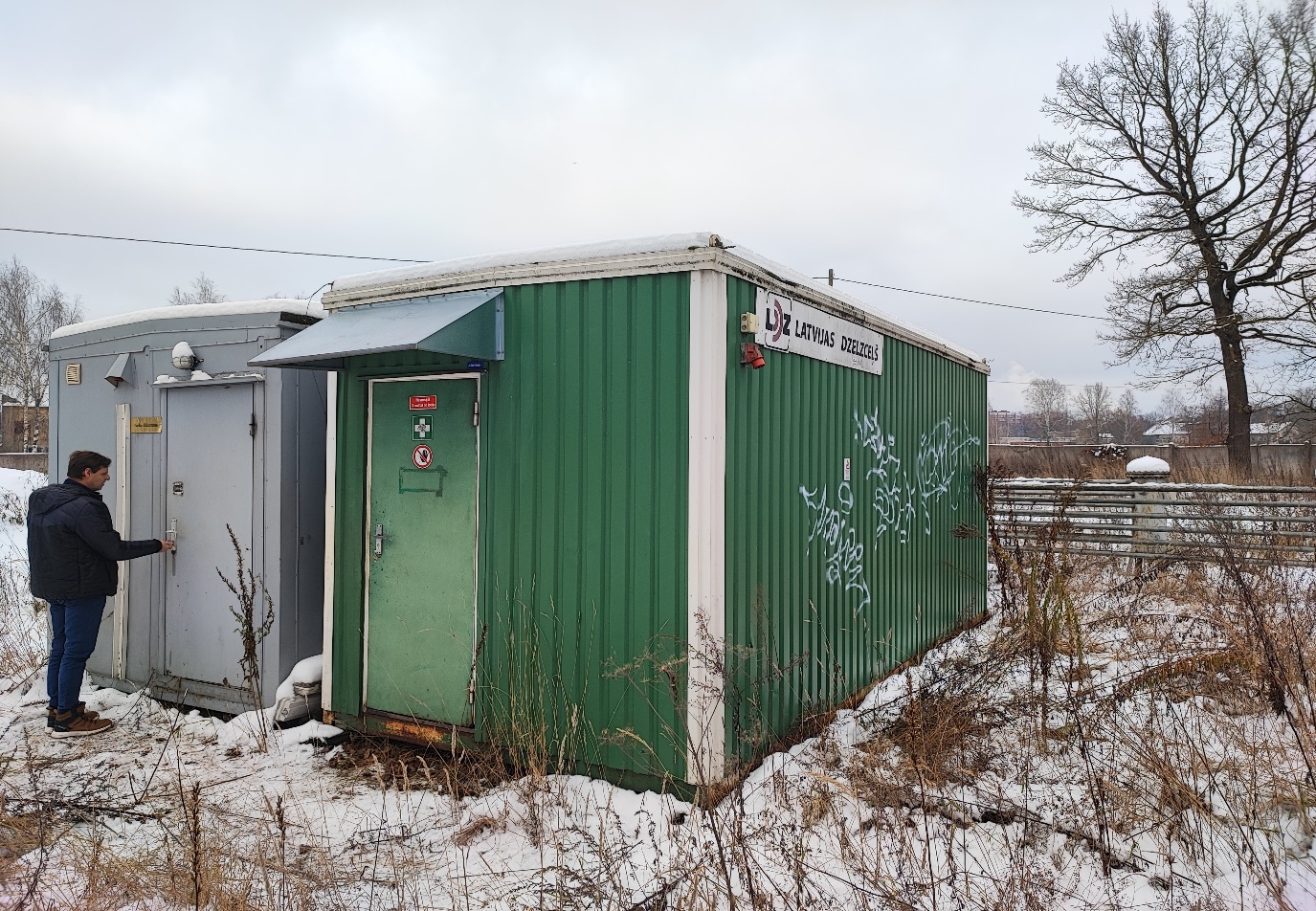 Pārvietojamie moduļi 